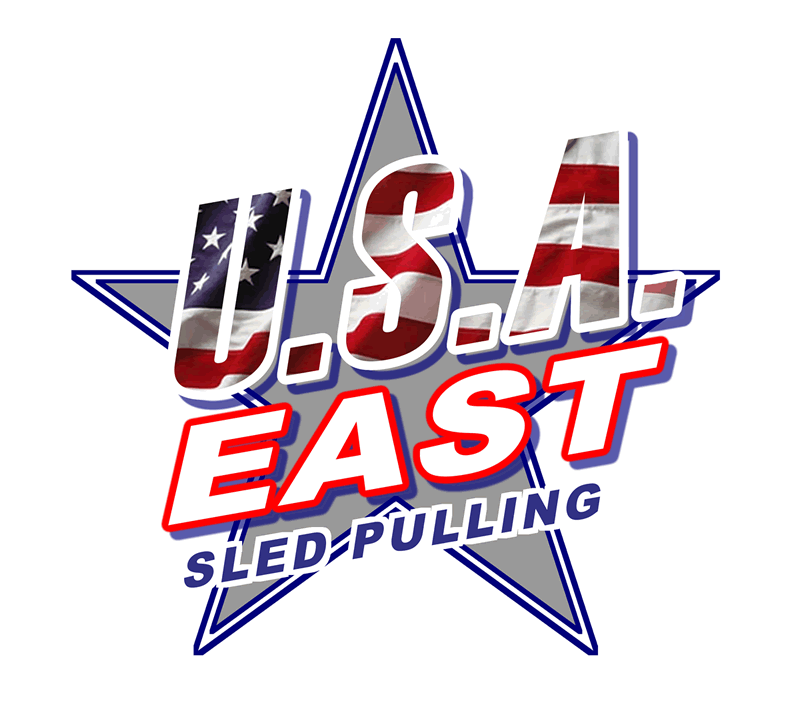 Listed in alphabetical orderALLEGANY COUNTY FAIR ():  See BELOIT, OHIO:  (BUNKER HILL SHOOT OUT) GPS ADDRESS: 15110 W Middletown Rd, beloit, OH 44609Follow Interstate 80 or the  Turnpike (I-76) into .  When these roads intersect take Interstate 76 towards Akron, Ohio.  Exit I-76 at Exit #54 (Lake Milton/Newton Falls) and take Route 534 South.    Travel 10.2 miles to West Middletown Road (also known as CR 28 and turn left to Bunker Hill.  Event Phone:  234/567-1268.:  (BLOOMSBURG FAIR)  Interstate 80 to Exit #232 (Buckhorn).  (Buckhorn T/A at exit ramp).  Go south on Route 42 for two miles – will join with US Route 11 – stay left (north) towards Bloomsburg.   While on ramp you will be able to see the fair on the right.    You will go around the fair and enter through the back gate.  Go through the town of  – go past the fair – do not turn in!!  Low pedestrian overpasses block these entrances.  After first traffic light go two blocks and turn right on .  Travel four blocks to  and turn right again.  Go past some industrial plants (fair is on your right) and enter at GATE 6-B (wide gate – good for big trucks).  Go straight ahead and into the pit area on the infield.  Fairground phone:  570/784-4949., :   (JEFFERSON ) GPS ADDRESS: 1514 ROUTE 28, Follow Interstate 80 to Exit #81 - Route 28 north at Hazen.  Go north on Route 28 about 1/2 miles and enter Fairground on the right.   Fairground Phone:  814/849-5530., :  See BURTON, OHIO:  (GREAT GEAUGA COUNTY FAIR).  Take the Ohio Turnpike to EXIT # 193 (Ravenna).  Go NORTH on  44 to Route 87 EAST.  At the traffic circle in  ¾ way around the circle to head north out of the town on  – also known at CR 3.  Fairground is on the right.  Go past the Fairground and enter at the north end near the entrance to the .  Fairground phone:  440/834-1846. (PR0SPECT), :  (BIG  FAIR).  US route 422 just 6.5 miles east of I-79 (Exit #99) and west of   Fairground is on the north side of the highway.  At the point where the four-lane highway ends .. enter at the far end of the Fairground (west of New Holland dealer) to access the pit area.  Fairground Phone:  724/ 865-2400.CADIZ, OHIO:  (SEE:  HARRISON COUNTY FAIR) CANFIELD, OHIO: (CANFIELD FAIR) Interstate 80 to Ohio Route 11 to Canfield exit (south of Youngstown) - After exiting - go straight ahead, this is Fairground Road.  Enter fair on the left.  A holding area will be set up from 11:00am.  You will be able to register and get credentials at that time.  All pullers will be permitted to enter the infield pit area after the harness races are complete - about 4:00pm.  Please plan to arrive early for this event.   All registration will END at 5:30pm sharp - don't arrive after that time.  Fairground phone:  330/533-4107., :  (CARROL COUNTY FAIR) GPS ADDRESS:  106 Kensington Rd NE, Carrollton, OH 44615From I-80 at Canfield,  take Route 11 south to Lisbon Exit and Route 154 West.  Follow Route 154 West into  and get on US Route 30 West.  Route 9 joins US Route 30 at .  Now you will follow Ohio Route 9 for fifteen miles directly to Carrolton.  As you enter the town of Carrolton, the Fairground will be on your left.  Turn at first entrance.  Fairground Phone:  330/627-2300. , :  (  FAIR)  Take Interstate 80 to Exit #120 at .  Take Exit Ramp to Route 322 - Go west toward .  Stay on 322 - Cross the river.  This will take you to the rear gate of the Fairground - watch for entrance on the left - in a residential area.  Fairground phone:  814/ 765-4629.COOKPORT, PENNSYLVANIA:  (COOKPORT FAIR)GPSADDRESS:  2048 Rt 240 hwy, Commodore PA 15729. Take Route 286 East from Indiana, PA.  Go through the town of Clymer on Route 286.  Bear right on Route 240 (east) for two miles for Fairgrounds on the right.  Fairground phone:  724-254-4613CORTLAND, OHIO:  (TRUMBULL COUNTY FAIR) Follow Ohio Route 11 north of I-80 or south of I-90.  Exit at Route 305 () and proceed WEST toward .  Stay on 305 and watch for signs!!  Go around the large lake to the first traffic light.  Turn right at the light and go north on .  Fair will be on the left.  Do NOT turn on  (Fans Entrance ONLY).  Go to next paved road () on the left and turn here.  Pit entrance will be on the right.  Fairgrounds Phone:  330/ 637-6010., :  (ALLEGANY ) GPS DIRECTIONS:  .   Take Interstate 68 to . Exit I-68 at Exit 42 (US Rt. 220 South () Follow US Rt. 220 South 2.7 miles to .  Proceed left onto  at Shooter's Bar and Grill. Continue straight to the Fairgrounds.   SEMIS and other HEAVY TRUCKS from the West are not permitted to use Exit 42 (see below).SEMIS and HEAVY TRUCKS from the West: Follow Interstate 68 East to Exit 39.  Follow  220/Route 53 to Cresaptown.  Turn left at traffic light upon intersection with US Rt. 220 North (McMullen Highway)  Follow US Rt. 220 North approx 2 miles to . Turn right onto  at Shooter's Bar and Grill.  Continue straight to the Fairgrounds.  Fair Phone: 301/729-1200.DEEP CREEK, MARYLAND:  (GARRETT COUNTY FAIRGROUND) From I-68 coming from Cumberland, Exit on Route 219 South and follow 219 into Deep Creek.   From I-68 coming east from , take the first exit in  (Rt. 42/Friendsville).  Follow Rt. 42 South toward  and .  Rt. 42 will merge into Rt. 219 South as you approach  and the McHenry area.  At the very first stop light you come to on Rt. 219 South, turn LEFT onto .  This is just before the BP station.  Bear right and go up the hill to the Pit entrance on the right.  Full Pull Phone:  724/301-7071.DUNBAR (CONNELLSVILLE), PENNSYLVANIA:  (FAYETTE COUNTY FAIRGROUND) Exit Pennsylvania Turnpike and/or Interstate 70/76 at New Stanton and travel south on Route 119 toward Uniontown.  Go through the town of .  Travel about four miles to Fairground on the left.  Enter at the first entrance and bear left down the hill.  Fairground Phone:  724/628-3360.ERIE, PENNSYLVANIA (ERIEZ SPEEDWAY):  GPS DIRECTIONS:   9821 SAMPSON ROAD, ERIE, PA 16509I-90 east of Erie, PA to Exit #29 (Hammett/Parade Street).  Go south on US Route 8 for 2.3 miles and turn right on to Tate Road.  Go ¼ mile and turn right on to Lake Pleasant Road.  Travel ¾ mile and turn left on to Sampson Road.  Speedway will be on your left.  Raceway Phone:  814/434.4370.FRANKLIN, PENNSYLVANIA:  See Tri City Raceway Park. CENTER , :  See HARRISON COUNTY FAIR:  (CADIZ, OHIO)GPS DIRECTIONS:   40.269389, -81.006750Follow US Route 22 west from Steubenville, Ohio for 20 miles.  Go past the Cadiz exit about 1.5 miles to Industrial Park Road on LEFT.  Turn left and proceed about ½  mile to Old Route 22 – Turn LEFT again and go about one mile for Fairgrounds on the Right.  Enter at first gate coming down the hill.  Phone:  724.301.7071.JEFFERSON COUNTY FAIR (PENNSYLVANIA) See Brookville, Pennsylvania JEFFERSON COUNTY FAIR (OHIO) See Smithfield, OhioLERNERVILLE SPEEDWAY See Sarver, Pennsylvania LISBON, OHIO:  (COLUMBIANA COUNTY FAIRGROUND)  Ohio Route 11 to Columbiana County.  Exit at US30W/Rogers/Lisbon and travel west for 2.3 miles into .  In the center of town go North on Routes 45/164 () for less than ½ mile.  At the top of the hill at the ‘Y’, bear right on Route 164 () for 300 yards.  Fairgrounds will be on the left.  Fair Phone:  330/424-5531.:  (LISTIE VOL FIRE DEPARTMENT)  GPS DIRECTIONS: 404 Village Road,  Friedens PA 15541 LITTLE VALLEY, NEW YORK:  (CATTARAUGUS COUNTY FAIRGROUND)  GPS DIRECTIONS: 501 Erie Street, Little Valley, NY 14755.  Take Interstate 90 from ,  toward ,  and get on Interstate 86 east before entering  state.  Take Exit #16 (Randolph/Gowanda) and Route 394/Main Street.  Turn left on Route 242 and continue 9.3 miles to Little Valley.  In town turn hard left onto route 353 and travel about .3 miles to Fairgrounds on the right.  Enter at second entrance near horse barns to the Pit area on the infield.  Phone:  716/938-9146.LORAIN COUNTY FAIR, OHIO  See Wellington, Ohio  McHENRY, MARYLAND:  (GARRETT COUNTY FAIRGROUND)  - See Deep Creek, MarylandMILE BRANCH GRANGE FAIR (ALLIANCE, OHIO) GPS DIRECTIONS: 495 Knox-School Road, Alliance, OH 44601US Route 62 east of Salem, Ohio and west of Alliance, Ohio.  Go South on Knox School Road (Cope John Deere on corner).  Fairgrounds on the right.   Phone:  330/821.8023.MEADVILLE, PENNSYLVANIA:  (CRAWFORD COUNTY FAIR).  Interstate 79 north from Interstate 80 or south from Interstate 90 to Exit #147A (Meadville).  Go East on Route 6/19/322 to  Exit.  Get off on  and go straight through town for nine blocks.  Turn right on North Street (look for Burger King on right corner) and travel only one block to Route 86 – get in left lane.  Turn left on Route 86 and proceed up long hill to the top.  After cresting the hill go ¾ miles to  and turn right.  Go ½ mile to Dickson Road and turn right.  Enter at second gate on Right.  All pit areas are in the infield of the harness track.  Fairground Phone:  814/333-7400.MERCER RACEWAY PARK, MERCER, PENNSYLVANIA Interstate 80 Exit #15 (Mercer).  Take Route 19 north through town - bear right at "Y".  At bottom of hill - make a sharp right onto Fairground (racetrack) road.  Watch for racetrack signs and car wash on the right.  Enter at the PIT entrance.  Phone: 724/ 662-1310.NEW CASTLE, PENNSYLVANIA:  (LAWRENCE COUNTY FAIRGROUND)GPS ADDRESS:  464 Midway Road,  New Follow Interstate 79 north of the Pennsylvania turnpike.  Exit #105 at Slippery Rock exit (Route 108 west).  Go west on PA route 108 about eight miles.  Fairground is on the left.  Enter at second entrance.  Go along side of Fairground and turn left at the back of the facility.  Gate will be manned.  Fairground phone:  724/654-7745, : ( )GPS  ADDRESS:  Follow Interstate 79 north of Meadville to Saegartown and route 198 east.  Take PA Route 198 east to Route 19 north.  Follow US Route 19 north to junction with US Route 6.  Turn right and take US Route 6 east (12’6” underpass on this road) through the town of .  Fairground is about fifteen miles east of Corry on US Route 6.  Watch for turn to the right.  If you get to the town of Pittsfield, you have gone too far!!  Fair phone:  814/563-9386.PROSPECT,  (BIG  FAIR):  See . SARVER, PENNSYLVANIA (LERNERVILLE SPEEDWAY)GPS ADDRESS: 313 NORTH PIKE ROAD, SARVER, PENNSYLVANIALocated on Route 356 – eleven miles south of Butler, PA and 5 miles north of the PA Turnpike at Route 28 – Allegany Valley interchange.SMETHPORT, PENNSYLVANIA (McKEAN COUNTY FAIRGROUNDS) GPS DIRECTIONS:  46, .  US Route 6 to   Go EAST of town to Route 46 and turn south.  Fairgrounds is on the Right.  Go past the grounds to last entrance for Pit road.   Phone:  724.301.7071.SMITHFIELD, OHIO (JEFFERSON COUNTY FAIRGROUNDS) GPS DIRECTIONS:.  2107 FRIENDSHIP PARK ROAD, SMITHFIELD, OH 43948Take US Route 7 south of Steubenville or north from Wheeling WV.  Exit at Ohio Rt 151 west toward Smithfield – New Alexandria.  Follow Route 151 west (watch for turns!!)  Turn right on Bloomingdale/Smithfield Road to ‘Friendship Park”.  Fairgrounds is located in Friendship Park.  Phone:  (740 733-8230.STONEBORO, PENNSYLVANIA (STONEBORO FAIR):  GPS ADDRESS:  2381 MERCER ROAD, STONEBORO PA 16153.   From Mercer, PA take US  Route 62 North for about eleven miles to Fair on the Left.  Fairgrounds Phone:  (724) 376-2852)SYKESVILLE, PENNSYLVANIA (SYKESVILLE AG and YOUTH FAIR):  GPS ADDRESS:  50 VAN WOERT STREET, SYKESVILLE, PA 15865Take US Route 119 South from DuBois into the town of Sykesville.  In center of town where Rt.119 takes a sharp turn (One Stop Shop on right) go LEFT onto East Main Street for ¾ mile.  Turn LEFT on to Van Woert Street.  PUT IT IN LOW RANGE!!!!  ¼ mile straight up hill.  Fairgrounds at the top of a very steep grade!!Fairgrounds Phone: (814) 894-5723SUGARCREEK, OHIO (HARVEST BARN):  GPS ADDRESS, I-77 to .  Take Exit #83 WEST on  39.  Go about 6.7 miles to pull facility on the left.  Watch for this turn, it will come up very quickly.  Enter pit area on the right after making the turn.   Harvest Barn Phone:  330/852-6080.   :  ()GPS ADDRESS,  3430 ROUTE 417, FRANKLIN, PA 16323From Franklin, Pennsylvania (Route 322) take PA Route 417 north for 7.7 miles.  Entrance to the track will be on the right.  Track Phone:  (814)676-2894.WELLINGTON, OHIO (LORAIN COUNTY FAIR)GPS ADDRESS:  23000 FAIRGROUNDS ROAD, WELLINGTON, OHIO 44090From I-71 at Medina, Ohio … take Route 18 west for nineteen miles through the town of Wellington.  Turn left south on Fairgrounds road.    Fairground Phone:  (440) 647-2781.WHITNEY POINT, NEW YORK:   (BROOME COUNTY FAIRGROUND)  Follow Interstate 81 north of Binghampton to Whitney Point EXIT.  Go right and down long hill to ‘T’.  Turn left on US Route 11 and go through town to Fairground on the left.  Enter at first entrance.  Fair Phone:  (607) 692-4149.